AORT DİSEKSİYONUAort intimasında meydana gelen yırtık sonucu media tabakasının ayrılarak kanın aort duvarının içine dolmasıdır. İki ayrı lümen oluşur (gerçek ve yalancı)İntimal yırtık disseksiyonun başlangıç noktasıdır. Distalde yeniden gerçek lümene giriş (reentry) yapar veya kör cep şeklinde kalır.Yan dallarda kan akımı < malperfüzyonYalancı lümen→ dilatasyon→ rüptür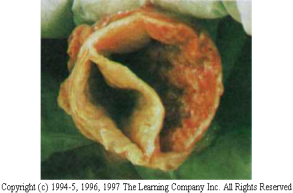 EpidemiyolojiAortun en sık görülen akut hastalığıdır.İnsidansı 5-10 hasta/milyon/yıl dır.Sıklıkla 50-70 arası erkeklerde görülür.Erkekler kadınlara göre 3 kat daha fazla etkilenirler.Olguların %95’inde diseksiyon aortik kapağın birkaç cm yukarısından çıkan aort içinden veya inen aortada subklavian arterin yakınında başlar. HipertansiyonMedial dejeneratif hastalıkGenetik geçişli hastalıklarKonjenital kalp ve damar hastalıkları (biküspid aorta, aort koarktasyonu)Aterosklerozİnflamatuar aort hastalıklarıTravmatik yanalanmalarİatrojenik yanalanmalarİlaç bağımlılığıAort Diseksiyonu Anatomik Sınıflaması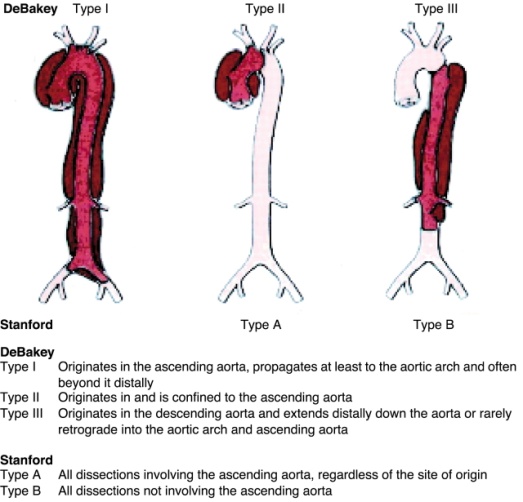 SemptomatolojiŞiddetli ağrı (yırtıcı, gezgin)Büyük damar tıkanıklığı 	*arkus→stroke, senkop					                                   *IC→parapleji							                                   *renal→oliguri, anuri						                                   *iliak→iskemik bacakAni ölüm (perikard, plevra, peritona yırtık) (koroner disseksiyon → 1/5)Hipovolemik şok, tamponadAkut aort yetmezliğiKonjestif kalp yetmezliğiMORTALİTE SAAT BAŞI % 1-3 DÜR !MÜDAHALE EDİLMEZSE:%58’İ İLK 24 SAATTE%26’SI 1-7 GÜNDE%90’I İLK AYLARDA EX!AğrıEn sık görülen semptomdur.Şiddetli göğüs, sırt veya karın ağrısı olur.Ağrı genellikle ani ve şiddetli başlar, keskindir ve yırtılma hissi verir.Göğsün ön tarafından başlayan ağrı tip-A diseksiyon habercisidir.Skapulalar arası veya sırt bölgesinde başlayan ağrı ise tip-B diseksiyonlar için daha karakteristiktir.Diseksiyona bağlı ağrı özellikle MI’dan ayırt edilmelidir. Çünkü bu hastalarda uygunsuz trombolitik tedavi ölümcüldür.Akut MI’daki ağrı daha tedrici başlangıçlıdır ve daha çok baskı tarzındadır.Nabızların eşit olmaması ve asimetrik kan basıncı alınması ayırıcı tanıda yardımcıdır.%12 oranında , nörolojik komplikasyonlu hastalarda ağrısız olabilir.Tanı YöntemleriGöğüs Röntgeni:                               Genişlemiş üst mediastenAort topuzunda anormalliklerAort çapında artmaÇifte dansite (yalancı lümen)Trakeal deviasyonÖzefagus deviasyonuAort kontüründe düzensizlikSol plevral efüzyon			Görüntüleme yöntemleri:                    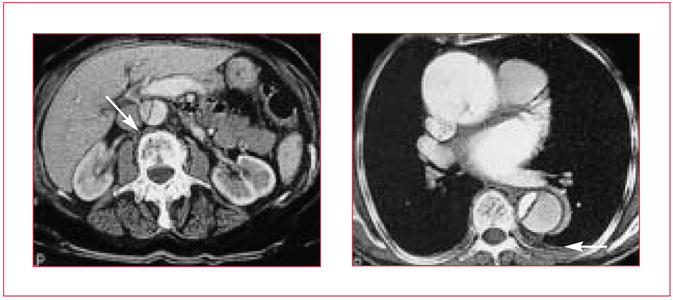 Bilgisayarlı tomografi (BT)Transösefagial ekokardiografi (TEE)Magnetik rezonans Görüntüleme (MRI)Aortagrafi (patolojik tip-3)Tanısal Görüntülemede AmaçGerçek ve yalancı lümeni ayıran intimal flebin görüntülenmesiDiseksiyon tipininYaygınlığınınYan dal tutulumununGerçek ve yalancı lümen ilişkisininAort kapağının ve koroner ostiumların tutulup tutulmadığının belirlenmesidirCerrahi Tedavinin AmacıSahte lümenin kapatılıp akımın gerçek lümene yönlendirilmesiAortun intimal yırtığı içeren ve rüptüre en yatkın bölümlerinin replase edilmesiAort kapak yetersizliğinin giderilmesiMalperfüzyonun düzeltilmesiPerikard tamponadı varsa boşaltılmasıCerrahi EndikasyonlarAkut Proksimal Diseksiyonlarda ACİL cerrahi girişim şarttır:Çift lümen varlığıİntramural aortik hematomAort kapak yetmezliğiMalperfüzyon bulguları (parapleji,böbrek yetmezliği, ekstremite beslenme bozukluğuSubakut Proksimal Diseksiyonlarda   (15 gün-2ay) :Kardiyak tamponad varlığıMalperfüzyon bulgularıAort kapak yetmezliği nedenleriyle ACİL cerrahiGenel durum iyi şartlar uygunsa ELEKTİF cerrahi uygulanır.Kronik Proksimal Diseksiyonlarda:     Rüptür tehdidi yada ileri aort kapak yetmezliği nedeni ile ERKEN cerrahi gerektirir.       Sıklıkla hemodinamik açıdan stabildir ve ELEKTİF cerrahi uygulanır.Akut Distal Diseksiyonlarda:RüptürKontrol edilemeyen hipertansiyonKontrol edilemeyen ağrıMalperfüzyonAort çap artışı varsa CERRAHİ, yoksa MEDİKAL TEDAVİ ve TAKİPKronik Distal Diseksiyonlarda 	Cerrahi tedavi anevrizmal genişlemeye bağlı semptomların düzeltilmesi ve disseke segmentte rüptür ouşumunun önlenmesine yönliktir .Etkilenen segmentin çapı 6cm yada üzerinde ise CERRAHİ yapılmalıdır. Marfan sendromunda bu sınır 5cm’dir.Endovasküler Tedavi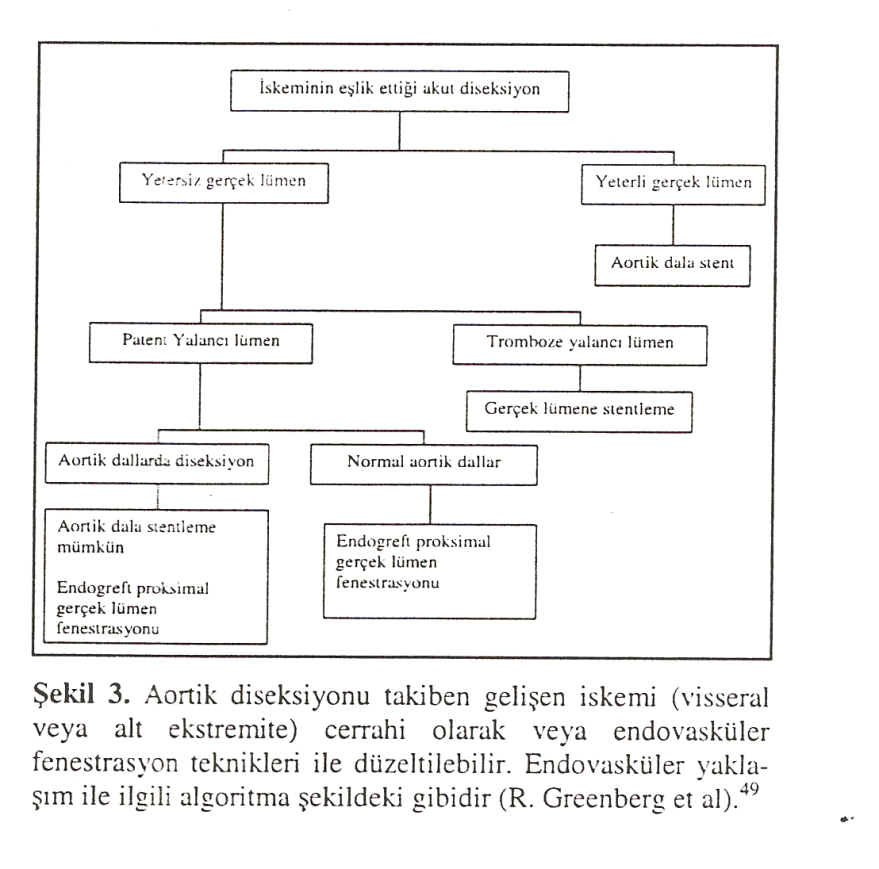 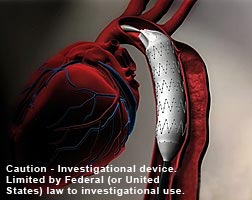 